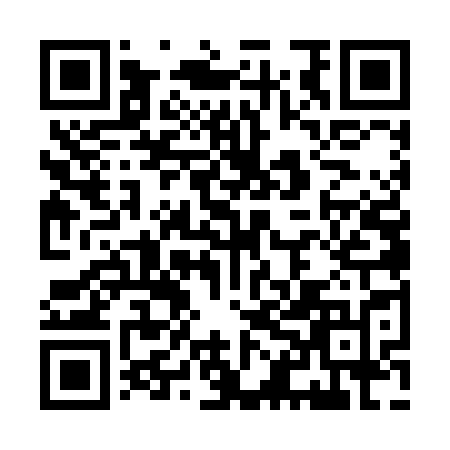 Ramadan times for Allegheny, North Carolina, USAMon 11 Mar 2024 - Wed 10 Apr 2024High Latitude Method: Angle Based RulePrayer Calculation Method: Islamic Society of North AmericaAsar Calculation Method: ShafiPrayer times provided by https://www.salahtimes.comDateDayFajrSuhurSunriseDhuhrAsrIftarMaghribIsha11Mon6:366:367:461:405:027:357:358:4512Tue6:356:357:451:405:027:367:368:4613Wed6:336:337:441:405:037:377:378:4714Thu6:326:327:421:405:037:387:388:4815Fri6:306:307:411:395:037:397:398:4916Sat6:296:297:391:395:047:407:408:5017Sun6:286:287:381:395:047:407:408:5118Mon6:266:267:361:395:057:417:418:5219Tue6:256:257:351:385:057:427:428:5320Wed6:236:237:331:385:057:437:438:5421Thu6:216:217:321:385:067:447:448:5422Fri6:206:207:311:375:067:457:458:5523Sat6:186:187:291:375:067:457:458:5624Sun6:176:177:281:375:067:467:468:5725Mon6:156:157:261:365:077:477:478:5826Tue6:146:147:251:365:077:487:488:5927Wed6:126:127:231:365:077:497:499:0028Thu6:116:117:221:365:087:507:509:0129Fri6:096:097:201:355:087:517:519:0230Sat6:086:087:191:355:087:517:519:0331Sun6:066:067:181:355:087:527:529:041Mon6:056:057:161:345:097:537:539:052Tue6:036:037:151:345:097:547:549:063Wed6:016:017:131:345:097:557:559:074Thu6:006:007:121:335:097:567:569:085Fri5:585:587:111:335:097:567:569:096Sat5:575:577:091:335:107:577:579:107Sun5:555:557:081:335:107:587:589:118Mon5:545:547:061:325:107:597:599:129Tue5:525:527:051:325:108:008:009:1310Wed5:515:517:041:325:108:018:019:14